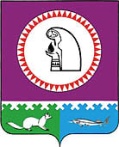 О внесении изменения в постановление администрации Октябрьского района от 23.09.2021 № 19121. Внести в приложение № 2 к постановлению администрации Октябрьского района от 23.09.2021 № 1912 «О муниципальных программах Октябрьского района» изменение, изложив пункт 2.4 в следующей редакции: «2.4. Управление экономического развития вносит предложение о разработке муниципальной программы (комплексной программы) на рассмотрение Рабочей группы по реализации муниципальных программ Октябрьского района.».2. Опубликовать постановление в официальном сетевом издании «октвести.ру».3. Контроль за выполнением постановления возложить на заместителя главы Октябрьского района по экономике, финансам, председателя Комитета по управлению муниципальными финансами администрации Октябрьского района Куклину Н.Г.Глава Октябрьского района                                                                                    С.В. Заплатин                                                                              Исполнитель:главный специалист отдела проектного управления, административной реформы и реализации программ Управления экономического развития администрации Октябрьского района Метелева Т.Н., тел.: 376Согласовано: Первый заместитель главы Октябрьского района по правовому обеспечению, управляющего делами администрации Октябрьского района                                                                      Н.В. Хромов Заместитель главы Октябрьского района по экономике, финансам, председателя Комитета по управлению муниципальными финансами администрации Октябрьского района                                                                     Н.Г. КуклинаНачальник Управления экономического развития администрации Октябрьского района                                                           Е.Н. Стародубцева Председатель Контрольно-счетной палаты                                                     Октябрьского района                                                                                             О.М. БачуринаЮридический отдел администрации Октябрьского района Степень публичности 1 МНПАРазослать:1. Куклиной Н.Г. – 1 экз. в эл.виде2. УЭР – 1 экз.3. КСП – 1 экз. в эл.видеМуниципальное образование Октябрьский районАДМИНИСТРАЦИЯ ОКТЯБРЬСКОГО РАЙОНАПОСТАНОВЛЕНИЕМуниципальное образование Октябрьский районАДМИНИСТРАЦИЯ ОКТЯБРЬСКОГО РАЙОНАПОСТАНОВЛЕНИЕМуниципальное образование Октябрьский районАДМИНИСТРАЦИЯ ОКТЯБРЬСКОГО РАЙОНАПОСТАНОВЛЕНИЕМуниципальное образование Октябрьский районАДМИНИСТРАЦИЯ ОКТЯБРЬСКОГО РАЙОНАПОСТАНОВЛЕНИЕМуниципальное образование Октябрьский районАДМИНИСТРАЦИЯ ОКТЯБРЬСКОГО РАЙОНАПОСТАНОВЛЕНИЕМуниципальное образование Октябрьский районАДМИНИСТРАЦИЯ ОКТЯБРЬСКОГО РАЙОНАПОСТАНОВЛЕНИЕМуниципальное образование Октябрьский районАДМИНИСТРАЦИЯ ОКТЯБРЬСКОГО РАЙОНАПОСТАНОВЛЕНИЕМуниципальное образование Октябрьский районАДМИНИСТРАЦИЯ ОКТЯБРЬСКОГО РАЙОНАПОСТАНОВЛЕНИЕМуниципальное образование Октябрьский районАДМИНИСТРАЦИЯ ОКТЯБРЬСКОГО РАЙОНАПОСТАНОВЛЕНИЕМуниципальное образование Октябрьский районАДМИНИСТРАЦИЯ ОКТЯБРЬСКОГО РАЙОНАПОСТАНОВЛЕНИЕ«»2022г.№пгт. Октябрьскоепгт. Октябрьскоепгт. Октябрьскоепгт. Октябрьскоепгт. Октябрьскоепгт. Октябрьскоепгт. Октябрьскоепгт. Октябрьскоепгт. Октябрьскоепгт. Октябрьское